Логопедический праздник«Здравствуй, лето!»Ученики входят в класс под музыку.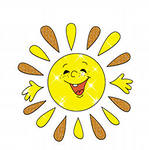 Сегодня у нас суматоха и шум.Скоро начнется! Где мой костюм? Владик и Женя, дайте флажки. Шепот, движенье, споры, смешки.Что же за праздник готовится тут? Видно почетные гости придут? Может, придут генералы?Все. Нет!Может, придут адмиралы?Все. Нет!Может герой, облетевший весьсвет?Все. Нет! Нет! Нет!Гадать понапрасну бросьте! Смотрите, вот они гости!Почетные, важные самые!Приветственное слово учителя-логопеда. Дорогие ребята, родители и гости! Сегодня мы все немного волнуемся. Сегодня у нас необыкновенный день – прощание с 1 классом. Совсем недавно наши дети переступили порог школы как настоящие ученики, а теперь они уже выпускники 1 класса.Было всё: и смех и огорчения, и радость открытий и переживания. За это время они не только получали знания по предметам, но и учились дружить  и жить по правилам нашего класса, привыкали к моим требованиям.А теперь слово нашим детям.Пусть зовут нас «семилетки»,Пусть не ставят нам отметки,Не ведем мы дневники,Все же мы - ученики!Любим чистый, светлый класс.Это - раз!Там читаем мы слова.Это - два!Ну, а в-третьих я Лариске Сам пишу уже записки.И бабуля говорит:«Мой внучонок - вундеркинд!» Настроение у нас Портит только тихий час,Когда слышим мы в тиши: «Отдыхайте, малыши!»Ну, какой же я малыш,Если я у брата Разобрал и сам собрал Микрокалькулятор!Занимательные заданияПереставьте буквы так, чтобы получилось слово.то ел(лето)Что нас ждет летом?Игра «Доскажи словечко»Он круглый и красный,Как глаз светофора.Среди овощейНет сочней... (помидора)За лугами, над водой Хлынул дождик проливной,А потом повисло В небе коромысло. Ребятишек радует Цветная... (радуга)Добродушен, деловит Весь иголками покрыт.Слышишь топот шустрых ножек? Это наш приятель ... (ёжик)Лейся, дождь, веселей,Мы с тобою дружим Весело нам бегать 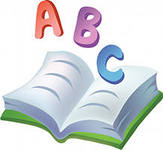 Босиком по... (лужам) Я в красной шапочке расту Среди корней осиновых.Меня увидишь за версту Зовусь я... (подосиновик)Если мы растем на ели,Мы на месте, мы при деле.А на лбах у ребятишек Никому не нужно ... (шишек)Сказка«Волк и козлята»Действующие лица:Ведущий Коза Корова1-й Волк2-й ВолкКузнецКозлята1-я Собака2-я СобакаНа лесной опушке избушка Козы, в домике Коза с козлятами. Выходит Ведущий.Ведущий: Жила в лесной избушке Коза с козлятами, козлятами - малыми ребятами. О себе они еще заботиться не умеют и во всём слушаются маму. А вот и их мама.	Выходит из избушки Коза с корзинкой.Коза: Солнышко в окошки.Просыпайтесь, крошки!На сцену из домика выбегают козлята, они прыгают, бегают, бодаются.Коза: За заслонкой в печке каша,	Всё, уходит мама ваша.	Приглядеть за вами, детки,Попрошу я у соседки.С другой стороны сцены выходит Корова.Коза ( Корове):Ой, соседушка-коровка.Мне тебя просить неловко, В доме часик посиди,За порядком погляди.Корова: Ну конечно, я свободна,Здесь побуду, сколь угодно, Сколько надо посижу,За порядком пригляжу.Коза:А когда приду я с луга,Дверь откроешь мне, подруга. Дети знают мать свою: Я им песенку спою.Козлятушки, ребятушки!Отоприте, отворите!Ваша мама пришла,Молочка принесла.Коза уходит со сцены.Корова: Будет нам неплохо, детки,Уж поверьте мне, соседке Чтоб прогнать остатки сна,В доме музыка нужна.	Козлята с Коровой танцуют. Появляются 2 волка.1-й волк: Видишь, братец, этот дом? Мы с тобой туда идём.	В нём с козой живут козлята,Очень вкусные ребята!2-й волк: Только вот какое горе-Двери эти ка запоре,Чтобы их открыть суметь,Нам с тобой придется петь.Поют грубым голосом:Козлятушки, ребятушки!Отоприте, отворите!Ваша мама пришла,Молочка принесла.Корова выглядывает из домика.Корова: Там не мама - страшный зверь!Не откроем нашу дверь.Он совсем не может петь.Это волк или медведь?1-й волк: Слышишь, нас не пустят в дом...Может, мы с тобой уйдем?2-й волк: Ты трусливым стал вконец.Глянь, вон там живет кузнец.1-й волк: Дом стоит у тех берез?2-й волк (кивает): Голос станет, как у коз.	Волки идут к кузнецу в другую сторону от домика.1-й волк: Эй, здорово! Нас уважь.Новый голос нам продашь?Кузнец: Голос вам зачем менять?2-й волк: Булем песни исполнять.Чтобы нам успех иметь,Должны мы звонко-звонко петь.Кузнец: Я немного отдохнуИ голос вам перекую.Кует.1-й волк: Теперь попробуем споемПоодиночке и вдвоем.Ля-ля-ля-ля-ля-ля-ля.2-й волк: Вряд ли лучше может быть.Кузнец: Эй, забыли заплатить!Волки подходят к ломику и поют тоненьким голосом:Козлятушки, ребятушки.Отоприте, отворите!Ваша мама пришла.Молочка принесла.Корова: Чу, вернулась ваша мать.Дверь нам можно открывать.Врываются волки с веревкой связывают Корову с козлятами.1-й волк: Крепче, крепче их держи И коровушку вяжи.Уходят, уводят за собой козлят и корову. Появляется Коза.Коза: Дверь открыта, где же детки?Нет их в доме у соседки.И у дома тоже нет,А на тропке волчий след.(Плачет)Как мне детушек спасти? Как волков мне провести? (Радостно)Я, пожалуй, знаю, как:Надо взять с собой собак.Появляются собаки.1-я собака: Мы помочь тебе готовы.Вот уж чую след коровы. (Идут по следу)Вот он, страшный волчий дом.Слышно, кто-то плачет в нем.2-я собака: Я думаю, нам нужноЗалаять громко, дружно.1-я собака: Нет у вас на это прав, Отпустите всех, гав-гав!2-я собака: Двое вас, а нас здесь свора.Разорвем любого вора.Волки: Право дело, нам неловко, Вот козлята, вот коровка.Выходят козлята и корова, козлята окружают Козу.Козлята: Мама! Мама! (бросаются к Козе, обнимают её, прыгают от радости).Коза: Детушки мои дорогие! Вот радость-то!Ведущий: Долго они еще прыгали от радости, стали жить поживать и добра наживать!КонецСолнце светит очень ярко,И ликует детвора.Школьный год уж за горами, А каникулам ...Все: УРА! Подведение итогов праздника.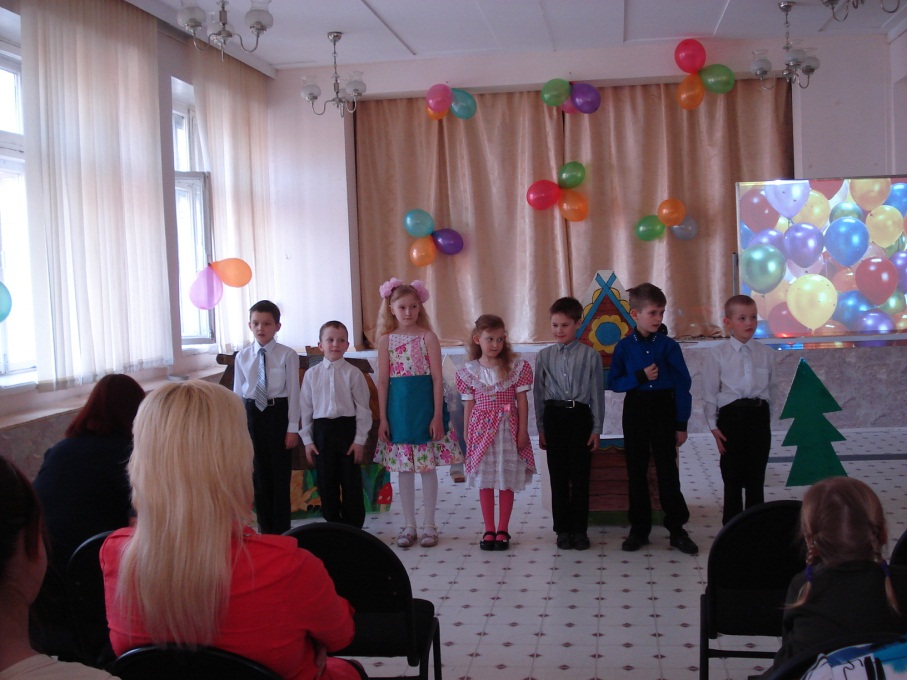 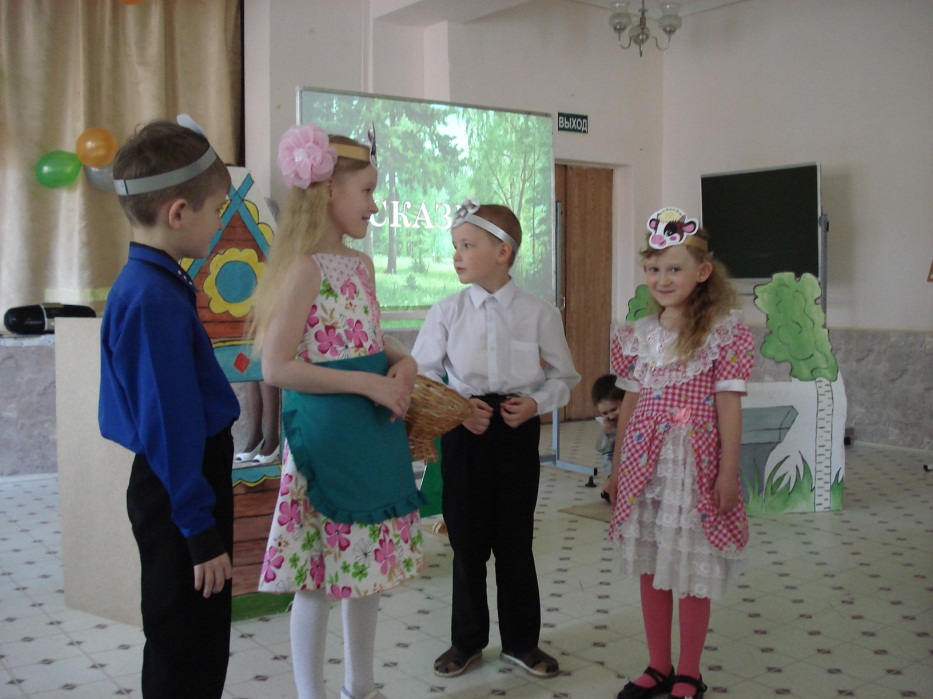 